RAPPORT D’INSPECTION QUOTIDIENNE DU VÉHICULERAPPORT D’INSPECTION QUOTIDIENNE DU VÉHICULERAPPORT D’INSPECTION QUOTIDIENNE DU VÉHICULERAPPORT D’INSPECTION QUOTIDIENNE DU VÉHICULERAPPORT D’INSPECTION QUOTIDIENNE DU VÉHICULERAPPORT D’INSPECTION QUOTIDIENNE DU VÉHICULERAPPORT D’INSPECTION QUOTIDIENNE DU VÉHICULERAPPORT D’INSPECTION QUOTIDIENNE DU VÉHICULECODE DU VÉHICULECODE DU VÉHICULECODE DU VÉHICULECODE DU VÉHICULECODE DU VÉHICULE	INSPECTION EFFECTUÉE PAR	INSPECTION EFFECTUÉE PARCARBURANTCARBURANTCARBURANTCARBURANTCARBURANTDATE :SIGNATURERÉSERVOIR PRINCIPAL1/41/23/4PleinNOM :SIGNATURESECONDAIRE1/41/23/4PleinÉQUIPEMENTVÉHICULE - INTÉRIEUR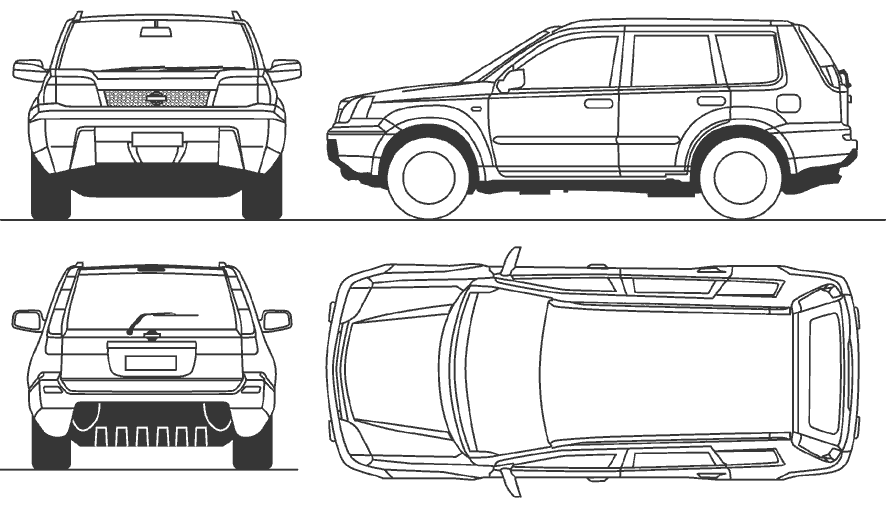 ◻TROUSSE DE PREMIERS SECOURS◻EXTINCTEUR◻TRIANGLES DE PRÉSIGNALISATION◻ROUE ET PNEU DE SECOURS◻CRIC ET POIGNÉE◻CLÉ DÉMONTE-ROUE◻ DOCUMENTS D’IMMATRICULATION ET D’ASSURANCE◻ CARNET DE BORD◻ FEUX ET SIGNAUX (fonctionnement) ◻ SÉCURITÉ DES SIÈGES ET DES CEINTURES DE SÉCURITÉ ◻ RADIO - CODAN◻ RADIO - VHFMOTEURVÉHICULE - EXTÉRIEUR◻NIVEAU D’HUILE◻NIVEAU DE LIQUIDE DE REFROIDISSEMENT◻NIVEAU DU LIQUIDE DE FREIN◻LIQUIDE DE DIRECTION ASSISTÉE◻LIQUIDE LAVE-GLACE◻COURROIES DE VENTILATEUR ET VENTILATEUR◻BATTERIE ET BORNES◻ÉTAT DES PANNEAUX DE CARROSSERIE◻VIGNETTE D’ASSURANCE◻PARE-BRISE ET FENÊTRES◻BALAIS D’ESSUIE-GLACE◻RÉTROVISEURS LATÉRAUX◻ÉTAT ET PRESSION DES PNEUS◻SERRAGE DE L’ÉCROU DE ROUEDOMMAGES ET OBSERVATIONSDOMMAGES ET OBSERVATIONSDOMMAGES ET OBSERVATIONSDOMMAGES ET OBSERVATIONSDOMMAGES ET OBSERVATIONSDOMMAGES ET OBSERVATIONSDOMMAGES ET OBSERVATIONSDOMMAGES ET OBSERVATIONS